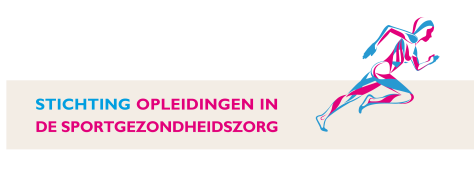 Programma Basiscursus Sportgeneeskunde2022